          Наши ошибки в воспитании детей.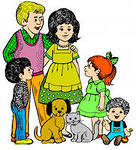          Все родители воспитывают детей в меру своего умения и понимания жизни и редко задумываются о том, почему в определенных ситуациях поступают так, а не иначе.Однако у каждой мамы в жизни бывают моменты, когда поведение любимого ребенка ставит в тупик. В своих ошибках вы не одиноки, все родители их время от времени совершают. Но всегда лучше учиться на чужих ошибках, не правда ли? Обещание больше не любить «Если ты не будешь таким, как я хочу, я больше не буду тебя любить» Мнение родителей: Почему дети так часто спорят по поводу любой нашей просьбы? Может быть, они делают нам назло. Как быть? Призывать к здравому смыслу? Да они просто не слышат, что взрослые им говорят. Угрожать? Это больше не действует. «Мамочка больше не будет любить тебя». Как часто многие из нас произносят эту фразу! Совет родителям: Обещание больше не любить своего малыша - одно из сильнейших средств воспитания. Однако, эта угроза, как правило, не осуществляется. А дети прекрасно чувствуют фальшь. Единожды обманув, вы можете на долгое время потерять доверие ребенка - ребенок будет воспринимать вас как людей лживых. Лучше сказать: «Я буду тебя все равно любить, но твое поведение я не одобряю». Безразличие «Делай что хочешь, мне все равно»Мнение родителей: Зачем напрягаться? Спорить, искать аргументы, доказывать что-то ребенку, нервничать? Ребенок сам должен научиться решать свои проблемы. И вообще ребенка надо готовить к взрослой жизни, пусть он скорее станет взрослым.Совет родителям: Никогда не надо показывать ребенку, что вам все равно, чем он занимается. Он, почувствовав ваше безразличие, немедленно начнет проверять, насколько оно «настоящее». Проверка будет заключаться в совершении поступков изначально плохих. Ребенок ждет, последует ли за проступок критика или нет. Поэтому лучше вместо показного безразличия постараться наладить с ребенком дружеские отношения, даже если его поведение вас совершенно не устраивает/ Можно сказать, например, так: «Знаешь, в этом вопросе я с тобой совершенно не согласен. Но я хочу помочь тебе, потому что люблю тебя. В любой момент, когда тебе это понадобится, ты можешь спросить у меня совета». Слишком много строгости «Ты должен делать то, что я тебе сказала, потому что я в доме главная»Мнение родителей: Дети должны слушаться взрослых беспрекословно - это самый важный в воспитании принцип. Неважно; сколько ребенку - 6 или 16 лет. Детям нельзя давать поблажек, иначе они окончательно сядут нам на шею.Совет родителям: Дети обязательно должны понимать, почему и зачем они что-то делают. Слишком строгое воспитание, основанное на принципах, которые не всегда понятны ребенку, напоминает дрессировку. Ребенок может беспрекословно исполнять все, когда вы рядом, и «плевать» на все запреты, когда вас рядом нет. Убеждение лучше строгости. Можно сказать: «Ты сейчас делаешь так, как я говорю, а вечером мы спокойно все обсудим - почему и зачем». Детей надо баловать «Пожалуй, я сделаю это сама. Моему малышу это пока не по силам»Мнение родителей: Мы готовы все сделать для нашего малыша, ведь дети всегда должны получать самое лучшее. Детство - самая короткая пора, поэтому оно должно быть прекрасно. Так приятно угадывать и исполнять любое желание ребенка.Совет родителям: Избалованным детям очень тяжело приходится в жизни. Нельзя держать единственное чадо под колпаком родительской любви, в дальнейшем это может привести к множеству проблем. Когда родители убирают буквально каждый камушек с дороги малыша, от этого ребенок не чувствует себя счастливее. Наоборот - он ощущает себя совершенно беспомощным и одиноким. «Попробуй-ка сделать это сам, а если не получится, я тебе с удовольствием помогу».Навязанная роль «Мой ребенок - мой лучший друг»Мнение родителей: Ребенок - главное в нашей жизни, он такой смышленый, с ним можно говорить обо всем. Он понимает нас, прямо как взрослый человек.Совет родителям: Дети готовы сделать все, чтобы понравиться своим родителям, ведь родители главнейшие люди на свете. Дети даже готовы погрузиться в сложный мир взрослых проблем, вместо того чтобы обсуждать свои интересы со сверстниками. Но при этом их собственные проблемы так и остаются нерешенными.«Больше денег - лучше воспитание»Мнение родителей: Мы слишком стеснены в средствах, поэтому не можем себе позволить даже побаловать ребенка, постоянно приходится ему во всем отказывать, он донашивает старые вещи и т.п. Будь у нас больше денег, мы были бы лучшими родителями.Совет родителям: Любовь не купить за деньги. Часто бывает, что в семьях с невысоким достатком взрослые делают все, чтобы ребенок ни в чем не нуждался. Но вы не должны чувствовать угрызений совести за то, что не можете исполнять все его желания. На самом деле любовь, ласка, совместные игры и проведенный вместе досуг для ребенка намного важнее содержимого вашего кошелька. Если, разобраться, совсем не деньги делают ребенка счастливым, а осознание того, что он для вас самый-самый.Наполеоновские планы «Мой ребенок будет заниматься музыкой, я не позволю ему упустить свой шанс»Мнение родителей: Многие взрослые мечтали в детстве заниматься чем-то, но у них не было возможности. И теперь главная цель мам и пап - дать детям самое лучшее образование. Неважно, если детям этого не очень - то хочется, пройдет время, и они оценят старания взрослых.Совет родителям: К сожалению, дети не всегда оценивают усилия родителей. И часто блестящее будущее, нарисованное взрослыми в своем воображении, разбивается о полное нежелание ребенка заниматься, скажем, музыкой. Пока ребенок еще маленький и слушается взрослых, но затем... Желая вырваться из клетки родительской любви, начинает выражать протест доступными ему способами - это может быть прием наркотиков, алкоголя. Поэтому, заполняя день ребенка нужными и полезными занятиями, не забывайте оставить ему немного времени и для личных дел.Ваше настроение «Может или нет. Это зависит от настроения»Мнение родителей: Неприятности на работе, плохие отношения в семье, как часто взрослые «выпускают пар» на ребенка. Многие уверены, что в этом нет ничего страшного. Достаточно потом пригласить малыша и купить давно обещанную игрушку, и все будет в порядке.Совет родителям: Родители должны показывать ребенку, что их радует его хорошие поступки, и расстраивают плохие. Это создает у детей сознание непоколебимости ценностей. Когда взрослые в угоду своему эгоизму и настроению сегодня разрешают что- то, а завтра это же запрещают, ребенок может понять только одно: все равно, что я делаю, главное, какое у родителей настроение. Однако если вы чувствуете, что себя не переделать, лучше заранее договориться с ребенком: «Итак, когда у меня хорошее настроение, тебе не будет позволено делать все, что ты захочешь. А если плохое - постарайся быть ко мне снисходительным».Слишком мало времени для воспитания ребенка «К сожалению, у меня совсем нет времени на тебя»Мнение родителей: Многие взрослые очень загружены на работе, но каждую свободную минутку стараются проводить с детьми: они отводят их в сад, готовят для них, стирают, покупают все, что им нужно. Дети должны сами понимать, что у родителей просто нет времени поиграть и почитать с ними.Совет родителям: Взрослые часто забывают простую истину - если уж родили ребенка, надо и время для него найти. Ребенок, который все время слышит, что у взрослых нет на него времени, будет искать среди чужих людей родственные души. Даже если ваш день расписан по минутам, найдите вечером полчаса (в этом вопросе качество важнее количества) поговорите с ним, расскажите сказку или почитайте книжку. Ребенку это необходимо.